Arbeitshilfe zur Erstellung von 
schulübergreifenden Curricula 
im Rahmen der Implementierung von Rahmenlehrplänen in der BerufsschuleLand Brandenburg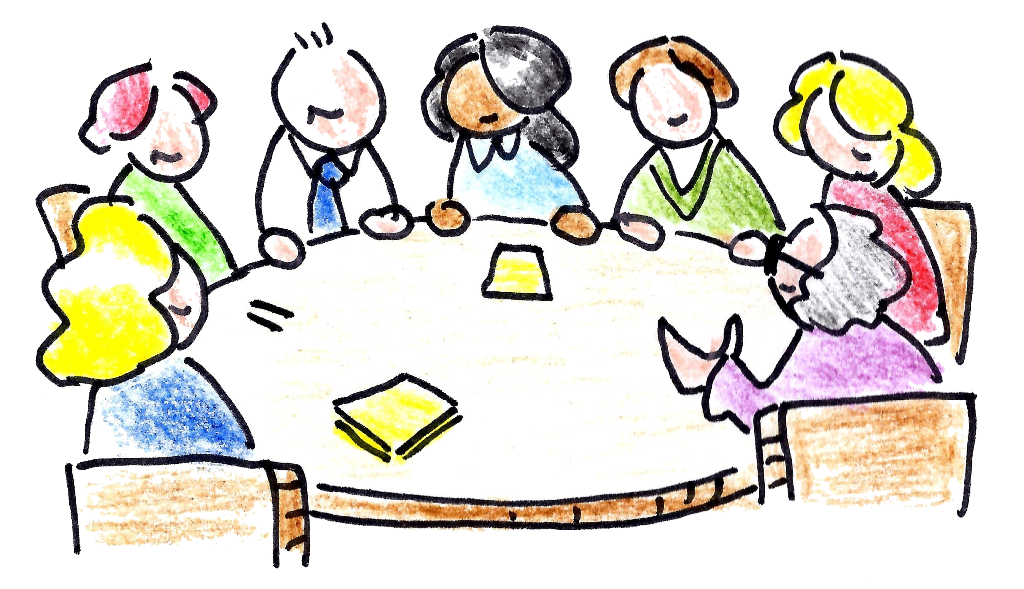 Zum internen GebrauchStand: 02/2024Landesinstitut für Schule und Medien Berlin-Brandenburg (LISUM), 14974 Ludwigsfelde-Struveshof, Referat 21 Berufliche Bildung/Kernfächer der Sek I und II EinleitungMit dem Konzept „Länderübergreifende Zusammenarbeit bei der Umsetzung von Rahmen
lehrplänen der Kultusministerkonferenz“  hat die Kultusministerkonferenz verbindliche Vorgaben zur Erarbeitung von curricularen Analysen und Lernsituationen entwickelt, auf deren Grundlage seit dem Schuljahr 2022/23 im Land Brandenburg die Erarbeitung und Implementierung von Rahmenlehrplänen (RLP) für den Berufsschulunterricht erfolgt. Die vorliegende Arbeitshilfe soll alle Lehrkräfte, die mit der Entwicklung und Implementierung von RLP beauftragt wurden, in ihrer Arbeit unterstützen. Zusätzliche Hilfe erhalten sie dabei vom Referat 21 im Landesinstitut für Schule und Medien Berlin-Brandenburg (LISUM), das die Lehrkräfte inhaltlich und organisatorisch begleitet. Schulübergreifendes CurriculumNach der Erstellung von RLP in Neuordnungsverfahren werden auf Grundlage des o. a. Konzepts erste Lehrmaterialien auf KMK-Ebene erarbeitet. Diese Arbeit wird im Rahmen der Implementierung des RLPs auf Länderebene mit dem Ziel, ein schulübergreifendes Curriculum (schüC) zu erarbeiten, fortgesetzt.Ein schüC besteht aus den curricularen Analysen der Lernfelder im RLP und der davon abgeleiteten Lernsituationen.Curriculare AnalyseFür jedes Lernfeld wird eine curriculare Analyse erstellt. Sie zeigt die im RLP aufgezeigten Kompetenzen auf, die für die Bewältigung spezifischer beruflicher Aufgaben und Problemstellungen benötigt werden, und ordnet sie den Phasen einer vollständigen beruflichen Handlung zu. Hierbei werden insbesondere auch die Querschnittsthemen Digitalisierung, Nachhaltigkeit und Berufssprache berücksichtigt.Die Erstellung curricularer Analysen erfolgt nach einem einheitlichen Schema anhand der nachfolgenden Vorlage.LernsituationAuf Grundlage der curricularen Analyse werden die Kompetenzen jedes Lernfelds in mehrere, zeitlich begrenzte Lernsituationen segmentiert, die aufeinander aufbauen. Dabei sollten die Lernsituationen möglichst betriebs- und praxisnahe Handlungssituationen abbilden und ihrem Handlungs- bzw. Zielauftrag entsprechende Bezeichnungen erhalten. Die Darstellung der Lernsituationen im Lernfeld erfolgt gemäß der nachfolgenden Übersicht.Lernsituationen sind betriebs- und praxisnahe Handlungssituationen, die stets eine vollständige Handlung berücksichtigen. Sie initiieren anhand einer exemplarischen Berufssituation einen komplexen Arbeits- und Lernprozess, der einen eindeutig formulierten Ziel- und Handlungsauftrag beinhaltet und mit einem Handlungsprodukt schließt. Bei der Erarbeitung der Lernsituationen bieten die folgenden Leitfragen Orientierung:Werden die zu erwerbenden (beruflichen) Handlungskompetenzen abgebildet?Hat die Handlungssituation einen für die Lernenden nachvollziehbaren Praxisbezug?Werden alle Phasen einer vollständigen Handlung berücksichtigt?Werden verschiedene Lern- und Arbeitstechniken erworben?Welche Handlungsprodukte eignen sich für die Handlungssituation?Die Gestaltung von Lernsituationen erfolgt nach einem einheitlichen Schema anhand der nachfolgenden Vorlage.EvaluationNach Abschluss eines Schuljahres klären die unterrichtenden Lehrkräfte schulübergreifend im entsprechenden Netzwerk Fachkonferenz, ob die Zielsetzungen und die angestrebte Qualitätsentwicklung in den einzelnen Lernsituationen erreicht werden konnten und ändern ggf. Lernsituationen oder formulieren diese neu. Dabei sollten auch Lehrende der vor- und nachgelagerten Lernfelder sowie die Lehrkräfte der allgemeinbildenden Fächer einbezogen werden, da sie gleichfalls von Änderungen bzw. Neuentwicklungen betroffen sind. Für die Evaluation sind die folgenden exemplarischen Fragestellungen hilfreich:Welche Rückmeldungen haben die Lernenden zur Gestaltung des Lernprozesses gegeben?War die Zeit zu knapp oder zu großzügig bemessen?Mussten Änderungen im Unterrichtsablauf vorgenommen werden?Waren die eingesetzten Methoden und Sozialformen geeignet?Wurden alle Phasen der vollständigen Handlung berücksichtigt??Waren alle vorausgesetzten Vorkenntnisse vorhanden?Waren die Unterrichtsinhalte im Umfang angemessen?Beispiel eines schulübergreifenden Curriculums Das Beispiel zeigt anhand von Auszügen aus dem Landesrahmenlehrplan für den/die Fachpraktiker/in im Lagerbereich ein gemäß Kapitel 2 umgesetztes schulübergreifendes Curriculum. Landesrahmenlehrplan „Fachpraktiker/in im Lagerbereich“, Lernfeld 1Curriculare Analyse des Lernfelds 1 im Landesrahmenlehrplan „Fachpraktiker/in im Lagerbereich“Strukturierung von Lernsituationen im Lernfeld 1 des Landesrahmenlehrplans „Fachpraktiker/in im Lagerbereich“Lernsituation 1.2 zum Lernfeld 1 des Landesrahmenplans „Fachpraktiker/in im Lagerbereich“Lernfeld Nr.: ___Ausbildungsjahr: ___Zeitrichtwert: ___StundenName des LernfeldsZielbeschreibung LernfeldsPhase dervollständigen HandlungKompetenz aus dem RLPDie Schülerinnen und Schüler …Berufliche HandlungenDie Schülerinnen und Schüler …AnmerkungenAnalysierenInformierenPlanen/EntscheidenDurchführenKontrollierenBewerten/ReflektierenNr.Bezeichnung der LernsituationenZeitrichtwert (USt.)_.1_.2_.3…Lernsituation _._:	BezeichnungBezug zu Lernfeld:    	____Bezug zu Lernsituation:  	____Lernsituation _._:	BezeichnungBezug zu Lernfeld:    	____Bezug zu Lernsituation:  	____Lernsituation _._:	BezeichnungBezug zu Lernfeld:    	____Bezug zu Lernsituation:  	____Lernsituation _._:	BezeichnungBezug zu Lernfeld:    	____Bezug zu Lernsituation:  	______ UStd.Handlungssituation:Handlungssituation:HandlungsergebnisHandlungsergebnisHandlungsergebnisBerufliche Handlungskompetenz als vollständige Handlung:Die Schülerinnen und Schüler …Berufliche Handlungskompetenz als vollständige Handlung:Die Schülerinnen und Schüler …Konkretisierung der Inhalte:Konkretisierung der Inhalte:Konkretisierung der Inhalte:Deutsch/KommunikationFremdspracheFremdspracheWirtschaft und SozialkundeWirtschaft und SozialkundeDidaktisch-methodische AnregungenLern- und ArbeitstechnikenSozialformUnterrichtsmaterialien/FundstelleOrganisatorische HinweiseDidaktisch-methodische AnregungenLern- und ArbeitstechnikenSozialformUnterrichtsmaterialien/FundstelleOrganisatorische HinweiseDidaktisch-methodische AnregungenLern- und ArbeitstechnikenSozialformUnterrichtsmaterialien/FundstelleOrganisatorische HinweiseDidaktisch-methodische AnregungenLern- und ArbeitstechnikenSozialformUnterrichtsmaterialien/FundstelleOrganisatorische HinweiseDidaktisch-methodische AnregungenLern- und ArbeitstechnikenSozialformUnterrichtsmaterialien/FundstelleOrganisatorische HinweiseLernfeld 1Güter annehmen und kontrollieren1. Ausbildungsjahr Zeitrichtwert: 80 StundenKompetenzen: Die Schülerinnen und Schüler verschaffen sich einen Überblick über die Lager- und Transportbereiche und ordnen die eigenen Arbeitsbereiche in den betrieblichen Ab-lauf ein. Die Schülerinnen und Schüler beschreiben die Arbeitsabläufe im Wareneingang. Sie prüfen Belege und kontrollieren die eingehenden Packstücke. Sie dokumentieren den ordnungsgemäßen Empfang (Warenbegleitpapiere). Sie erfassen Leistungsstörungen und setzen sich verantwortungsbewusst mit der Frachtführerin / dem Frachtführer auseinander (äußerliche und inhaltliche Warenkontrolle). Sie reagieren mit sachgerechten Handlungen. Dabei unterscheiden sie zwischen Transport- und Sachschäden. Die Schülerinnen und Schüler entladen unter Einsatz entsprechender Arbeitsmittel nach handelsrechtlichen und vertraglichen Regelungen (Zuständigkeiten beim Entladen des Transportfahrzeugs). Sie wählen einen geeigneten Platz für die eingehende Ware aus. Sie beachten dabei die Sicherheitsvorschriften (Sicherheitskennzeichnungen, persönliche Schutzausrüstungen). Die Schülerinnen und Schüler gehen mit den empfangenen Verpackungen art- und um-weltgerecht um (Tausch von Mehrwegverpackungen). Die Schülerinnen und Schüler kontrollieren die Güter (quantitativ und qualitativ, geeignete Belege, Prüfmittel und Hilfsmittel, Beachtung rechtlicher und betrieblicher Vorgaben). Sie dokumentieren die Ergebnisse der Güterkontrolle und leiten die Mängelmeldungen weiter (Mängelarten).Kompetenzen: Die Schülerinnen und Schüler verschaffen sich einen Überblick über die Lager- und Transportbereiche und ordnen die eigenen Arbeitsbereiche in den betrieblichen Ab-lauf ein. Die Schülerinnen und Schüler beschreiben die Arbeitsabläufe im Wareneingang. Sie prüfen Belege und kontrollieren die eingehenden Packstücke. Sie dokumentieren den ordnungsgemäßen Empfang (Warenbegleitpapiere). Sie erfassen Leistungsstörungen und setzen sich verantwortungsbewusst mit der Frachtführerin / dem Frachtführer auseinander (äußerliche und inhaltliche Warenkontrolle). Sie reagieren mit sachgerechten Handlungen. Dabei unterscheiden sie zwischen Transport- und Sachschäden. Die Schülerinnen und Schüler entladen unter Einsatz entsprechender Arbeitsmittel nach handelsrechtlichen und vertraglichen Regelungen (Zuständigkeiten beim Entladen des Transportfahrzeugs). Sie wählen einen geeigneten Platz für die eingehende Ware aus. Sie beachten dabei die Sicherheitsvorschriften (Sicherheitskennzeichnungen, persönliche Schutzausrüstungen). Die Schülerinnen und Schüler gehen mit den empfangenen Verpackungen art- und um-weltgerecht um (Tausch von Mehrwegverpackungen). Die Schülerinnen und Schüler kontrollieren die Güter (quantitativ und qualitativ, geeignete Belege, Prüfmittel und Hilfsmittel, Beachtung rechtlicher und betrieblicher Vorgaben). Sie dokumentieren die Ergebnisse der Güterkontrolle und leiten die Mängelmeldungen weiter (Mängelarten).Lernfeld Nr.: 1Ausbildungsjahr: 1Zeitrichtwert: 80 StundenGüter annehmen und kontrollierenDie Schülerinnen und Schüler verschaffen sich einen Überblick über die Lager- und Transportbereiche und ordnen die eigenen Arbeitsbereiche in den betrieblichen Ablauf ein.Phase der
vollständigen HandlungKompetenz aus dem RahmenehrplanDie Schülerinnen und Schüler …Berufliche HandlungenDie Schülerinnen und Schüler …AnmerkungenAnalysierenanalysieren verschiedene Möglichkeiten Güter anzunehmen und zu kontrollieren (Lager und Logistik, Waren annehmen und kontrollieren, mit Leistungsstörungen umgehen, Umgang mit Packmitteln, Sicherheit am Arbeitsplatz).klären grundlegende Begriffe der Logistik.recherchieren über Tätigkeiten beim Wareneingang sowie Reklamationsfristen, Separierungen, Aufbewahrungspflichten und Barcodierungen.analysieren Strategien der Tatbestandsaufnahme und mögliche Schäden.führen Berechnungen zur Güterkontrolle durch, indem sie Kenntnisse des Wirtschaftsrechnen anwenden.Praxisbezug in besonderer Weise herausstellenWirtschaftsrechnen wird bei der quantitativen Warenkontrolle berücksichtigtBereitstellung von Daten/Kennzahlen aus Lehrbüchern, Fachzeitschriften oder durch den Ausbildungsbetrieb / LehrkräfteInformiereninformieren sich über die Arbeitsabläufe im Wareneingang (Prüfung der Warenbegleitpapiere und Sendung, Entladevorgänge, Wareneingangserfassung).verschaffen sich einen Überblick über das beim Wareneingang notwendige Prüfen, Dokumentieren, Tauschen, Quittieren und Informieren.Beispiele aus Erfahrungsbereich der Schülerinnen und SchülerEntscheiden/Planenunterscheiden in ihren Planungen verschiedene Warenbegleitpapiere (Frachtbriefe, Lieferscheine).recherchieren die vom Ausbildungsbetrieb bzw. Lehrbuch bereitgestellten Dokumente, die zu einer Frachtsendung gehören.Praxisbezug beachten unter Berücksichtigung der FachspracheEntscheiden/Planenerstellen ein mögliches Prüfschema für den Ablauf des Wareneingangs (Phasen, Arbeitsschritte).  beschreiben in einer zeitlichen Reihenfolge die verschiedenen Prüfschritte zur Identität, Qualität, Quantität und Beschaffenheit.Praxisbezug beachten unter Berücksichtigung der FachspracheWirtschaftsrechnenDurchführenentladen unter Einsatz entsprechender Arbeitsmittel nach handelsrechtlichen und vertraglichen Regelungen (Zuständigkeiten beim Entladen des Transportfahrzeugs).stellen die Regelung des Handelsgesetzbuches vor, nach der der Absender für das Be- und Entladen verantwortlich ist.übertragen in der Praxis die Pflicht des Entladens auf den Frachtführer oder Empfänger.besonderer Bezug zum AusbildungsunternehmenFachbegriffeDurchführenwählen einen geeigneten Platz für die eingehende Ware aus und beachten dabei die Sicherheitsvorschriften (Sicherheitskennzeichnungen, persönliche Schutzausrüstung).vereinfachen die Erfassung und Lagerung eingehender Waren durch passende Barcodierungen.berücksichtigen bei der Einhaltung der Arbeitssicherheit die Gegebenheiten vor Ort, die eingesetzte Arbeitsmittel, die Güter, mit denen das Unternehmen umgeht und besondere unternehmensspezifische Gefahren.ermitteln die Bedeutung der Berufsgenossenschaften bei der Arbeitssicherheit.besonderer Bezug zum WISO-UnterrichtDurchführengehen mit den empfangenen Verpackungen art- und umweltgerecht um (Tausch von Mehrwegverpackungen).unterscheiden Mehrweg- und Einwegsysteme.vergleichen unterschiedliche Packmittel hinsichtlich ihrer Umweltverträglichkeit.zeigen Möglichkeiten zur Vermeidung, Wiederverwendung, Recycling, Verwertungen sowie Beseitigung von Abfällen auf.PraxisbezugKontrollierenkontrollieren eingehende Packstücke und führen entsprechende Belegprüfungen durch (quantitativ und qualitativ, geeignete Belege, Prüfmittel und Hilfsmittel, Beachtung rechtlicher und betrieblicher Vorgaben).gleichen die Daten auf den Lieferscheinen bzw. Frachtbriefen mit der tatsächlichen Lieferung ab.überprüfen die Korrektheit von Lieferscheinen und Frachtbriefen nach Vorgaben des Handelsgesetzbuches sowie des Betriebs.nutzen bei der Kontrolle geeignete Arbeitsmittel.PraxisbezugWirtschaftsrechnenKontrollierenprüfen, ob ein Transport- oder Sachschaden vorliegt, dokumentieren diese und setzen sich anschließend verantwortungsbewusst mit dem Frachtführer auseinander (äußerliche und inhaltliche Warenkontrolle, Fristen).kontrollieren, ob ein Sachmangel oder ein Verzug bei der Lieferung vorliegt.prüfen, wo die Störung entstanden sein könnte: Beim Transport oder beim Absender.dokumentieren nach erfolgter Kontrolle eventuelle Störungen auf dem Lieferschein oder Frachtbrief und kommunizieren diese dem Frachtführer. Dabei halten sie entsprechende Fristen ein.PraxisbezugWirtschaftsrechnenDeutsch-KommunikationBewerten/ Reflektierenreflektieren über die Ergebnisse der Güterkontrolle und leiten die Mängelmeldungen weiter (Mängelarten).diskutieren die Frage, wie durch eine effiziente Güterkontrolle bei der Warenannahme der Aufwand bei Leistungsstörungen gesenkt werden kann.thematisieren wie wichtig es für einen optimalen Betriebsablauf ist, erst einmal festzustellen, was gerade entladen wird und ob die Sendung überhaupt für den eigenen Betrieb bestimmt ist.PraxisbezugNr.Bezeichnung der LernsituationenZeitrichtwert(UStd.)1.1Waren annehmen und kontrollieren401.2Geeignete Packmittel auswählen201.3Sicherheit am Arbeitsplatz organisieren20Lernsituation 1.2:	Geeignete Packmittel auswählenBezug zu Lernfeld:    	2, 3, 4Bezug zu Lernsituation:  	1.1, 1.3Lernsituation 1.2:	Geeignete Packmittel auswählenBezug zu Lernfeld:    	2, 3, 4Bezug zu Lernsituation:  	1.1, 1.3Lernsituation 1.2:	Geeignete Packmittel auswählenBezug zu Lernfeld:    	2, 3, 4Bezug zu Lernsituation:  	1.1, 1.3Lernsituation 1.2:	Geeignete Packmittel auswählenBezug zu Lernfeld:    	2, 3, 4Bezug zu Lernsituation:  	1.1, 1.320 UStd.Handlungssituation:Am Nachmittag ist eine große Unordnung im Wareneingangsbereich Ihres Ausbildungsunter-nehmens. Sie stellen sich daher die Frage, ob alles in den Müll soll und was mit den Paletten passiert. Gerade kommt Ihr Chef und übergibt Ihnen eine Auflistung aller Packmittel, die im Eingangsbereich liegen. Sie erhalten nun den Auftrag zu entscheiden, welche Packmittel noch tauschfähig sind und welche Einwegpackmittel eventuell noch wiederverwendet werden können. Abschließend sollen Sie noch einen Analysebericht für Ihre Arbeitskollegen erstellen.Handlungssituation:Am Nachmittag ist eine große Unordnung im Wareneingangsbereich Ihres Ausbildungsunter-nehmens. Sie stellen sich daher die Frage, ob alles in den Müll soll und was mit den Paletten passiert. Gerade kommt Ihr Chef und übergibt Ihnen eine Auflistung aller Packmittel, die im Eingangsbereich liegen. Sie erhalten nun den Auftrag zu entscheiden, welche Packmittel noch tauschfähig sind und welche Einwegpackmittel eventuell noch wiederverwendet werden können. Abschließend sollen Sie noch einen Analysebericht für Ihre Arbeitskollegen erstellen.Handlungsergebnisstrukturiert zusammengestellter Analysebericht über den Tausch und die Entsorgung von Packmittelnbegründete Handlungsempfehlung für einen zweckbestimmten Umgang mit Packmitteln unter Nutzung von Fachbegriffen und der Berücksichtigung der SituationsaufgabeHandlungsergebnisstrukturiert zusammengestellter Analysebericht über den Tausch und die Entsorgung von Packmittelnbegründete Handlungsempfehlung für einen zweckbestimmten Umgang mit Packmitteln unter Nutzung von Fachbegriffen und der Berücksichtigung der SituationsaufgabeHandlungsergebnisstrukturiert zusammengestellter Analysebericht über den Tausch und die Entsorgung von Packmittelnbegründete Handlungsempfehlung für einen zweckbestimmten Umgang mit Packmitteln unter Nutzung von Fachbegriffen und der Berücksichtigung der SituationsaufgabeBerufliche Handlungskompetenz als vollständige Handlung:Die Schülerinnen und Schüler …analysieren den Umgang mit Packmitteln bezüglich der vorgegebenen Handlungssituation.informieren über Möglichkeiten, Paletten umweltgerecht mehrfach zu verwenden.beschaffen alle für ihre Entscheidung notwendigen Informationen.erstellen eine Übersicht gängiger Packmittel sowie Palettentauschverfahren und präsentieren diese. entscheiden im Rahmen der Situationsaufgabe über die Tauschfähigkeit und Entsorgung aller Paletten, Schachteln, Schrumpffolien und Packpapiere.diskutieren Maßnahmen zur Vermeidung unnötiger Abfälle.bewerten und reflektieren ihre Vorgehensweise.Berufliche Handlungskompetenz als vollständige Handlung:Die Schülerinnen und Schüler …analysieren den Umgang mit Packmitteln bezüglich der vorgegebenen Handlungssituation.informieren über Möglichkeiten, Paletten umweltgerecht mehrfach zu verwenden.beschaffen alle für ihre Entscheidung notwendigen Informationen.erstellen eine Übersicht gängiger Packmittel sowie Palettentauschverfahren und präsentieren diese. entscheiden im Rahmen der Situationsaufgabe über die Tauschfähigkeit und Entsorgung aller Paletten, Schachteln, Schrumpffolien und Packpapiere.diskutieren Maßnahmen zur Vermeidung unnötiger Abfälle.bewerten und reflektieren ihre Vorgehensweise.Konkretisierung der Inhalte:MehrwegsystemeEuropalettenpoolTauschverfahrenMehrwegsystemeEinwegsystemeAnalyseberichtKonkretisierung der Inhalte:MehrwegsystemeEuropalettenpoolTauschverfahrenMehrwegsystemeEinwegsystemeAnalyseberichtKonkretisierung der Inhalte:MehrwegsystemeEuropalettenpoolTauschverfahrenMehrwegsystemeEinwegsystemeAnalyseberichtDeutsch/Kommunikationgestalten unterschiedliche monologische (Präsentation bzw. Referat) und dialogische Kommunikationsformen (Diskussion).strukturieren die entnommenen Informationen selbstständig, um diese adressatengerecht weiterzugeben.FremdspracheFremdspracheWirtschaft und SozialkundeWirtschaft und SozialkundeDidaktisch-methodische AnregungenLern- und ArbeitstechnikenRollenspieleInternetrecherche und Lehrbuchanalyse zur Beschaffung von Informationen über den Tausch und die Entsorgung von Packmitteln sowie Klärung von Fachbegriffenkritische Bewertung der gewonnenen Informationen und deren auftragsbezogene AuswahlAnwendung von LeitfragenAnwendung von StrukturlegetechnikenSelbstreflexion des Lernstandes durch gemeinsames Austauschen von Informationen (Diskussion)SozialformGruppenarbeit, PartnerarbeitUnterrichtsmaterialien/FundstelleAusbildungsbetrieb oder Musterunternehmen oder vorgegebene DatenFachliteratur, InternetquellenOrganisatorische HinweiseZugang zum Internetonlineunterstützte UnterrichtsräumeDidaktisch-methodische AnregungenLern- und ArbeitstechnikenRollenspieleInternetrecherche und Lehrbuchanalyse zur Beschaffung von Informationen über den Tausch und die Entsorgung von Packmitteln sowie Klärung von Fachbegriffenkritische Bewertung der gewonnenen Informationen und deren auftragsbezogene AuswahlAnwendung von LeitfragenAnwendung von StrukturlegetechnikenSelbstreflexion des Lernstandes durch gemeinsames Austauschen von Informationen (Diskussion)SozialformGruppenarbeit, PartnerarbeitUnterrichtsmaterialien/FundstelleAusbildungsbetrieb oder Musterunternehmen oder vorgegebene DatenFachliteratur, InternetquellenOrganisatorische HinweiseZugang zum Internetonlineunterstützte UnterrichtsräumeDidaktisch-methodische AnregungenLern- und ArbeitstechnikenRollenspieleInternetrecherche und Lehrbuchanalyse zur Beschaffung von Informationen über den Tausch und die Entsorgung von Packmitteln sowie Klärung von Fachbegriffenkritische Bewertung der gewonnenen Informationen und deren auftragsbezogene AuswahlAnwendung von LeitfragenAnwendung von StrukturlegetechnikenSelbstreflexion des Lernstandes durch gemeinsames Austauschen von Informationen (Diskussion)SozialformGruppenarbeit, PartnerarbeitUnterrichtsmaterialien/FundstelleAusbildungsbetrieb oder Musterunternehmen oder vorgegebene DatenFachliteratur, InternetquellenOrganisatorische HinweiseZugang zum Internetonlineunterstützte UnterrichtsräumeDidaktisch-methodische AnregungenLern- und ArbeitstechnikenRollenspieleInternetrecherche und Lehrbuchanalyse zur Beschaffung von Informationen über den Tausch und die Entsorgung von Packmitteln sowie Klärung von Fachbegriffenkritische Bewertung der gewonnenen Informationen und deren auftragsbezogene AuswahlAnwendung von LeitfragenAnwendung von StrukturlegetechnikenSelbstreflexion des Lernstandes durch gemeinsames Austauschen von Informationen (Diskussion)SozialformGruppenarbeit, PartnerarbeitUnterrichtsmaterialien/FundstelleAusbildungsbetrieb oder Musterunternehmen oder vorgegebene DatenFachliteratur, InternetquellenOrganisatorische HinweiseZugang zum Internetonlineunterstützte UnterrichtsräumeDidaktisch-methodische AnregungenLern- und ArbeitstechnikenRollenspieleInternetrecherche und Lehrbuchanalyse zur Beschaffung von Informationen über den Tausch und die Entsorgung von Packmitteln sowie Klärung von Fachbegriffenkritische Bewertung der gewonnenen Informationen und deren auftragsbezogene AuswahlAnwendung von LeitfragenAnwendung von StrukturlegetechnikenSelbstreflexion des Lernstandes durch gemeinsames Austauschen von Informationen (Diskussion)SozialformGruppenarbeit, PartnerarbeitUnterrichtsmaterialien/FundstelleAusbildungsbetrieb oder Musterunternehmen oder vorgegebene DatenFachliteratur, InternetquellenOrganisatorische HinweiseZugang zum Internetonlineunterstützte Unterrichtsräume